Информацию о выполнении ремонтных работ по состоянию на 25.07.2023г.Монтаж магистрального трубопровода по ул. Сатпаева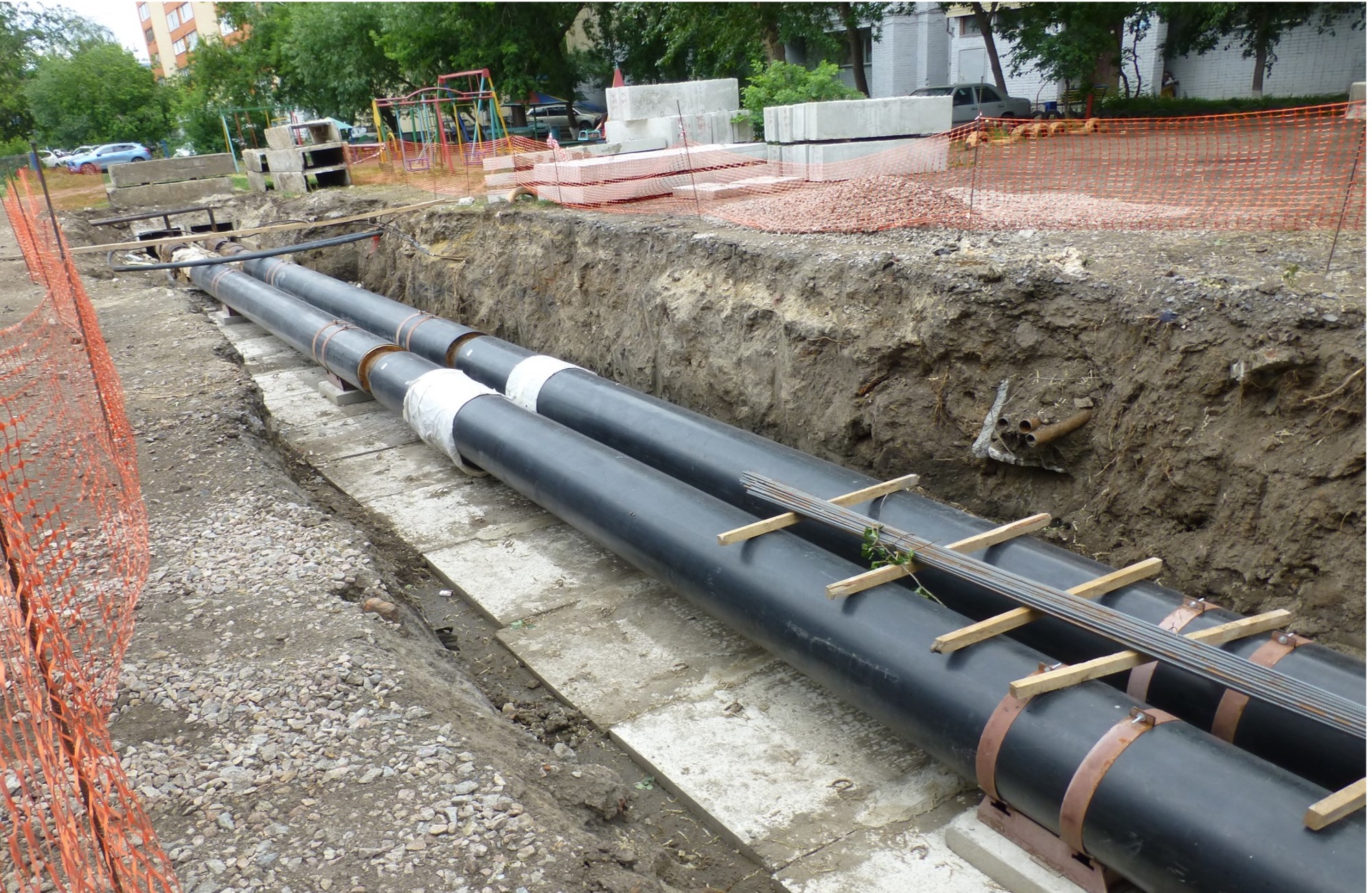 Монтаж магистрального трубопровода по ул. Сатпаева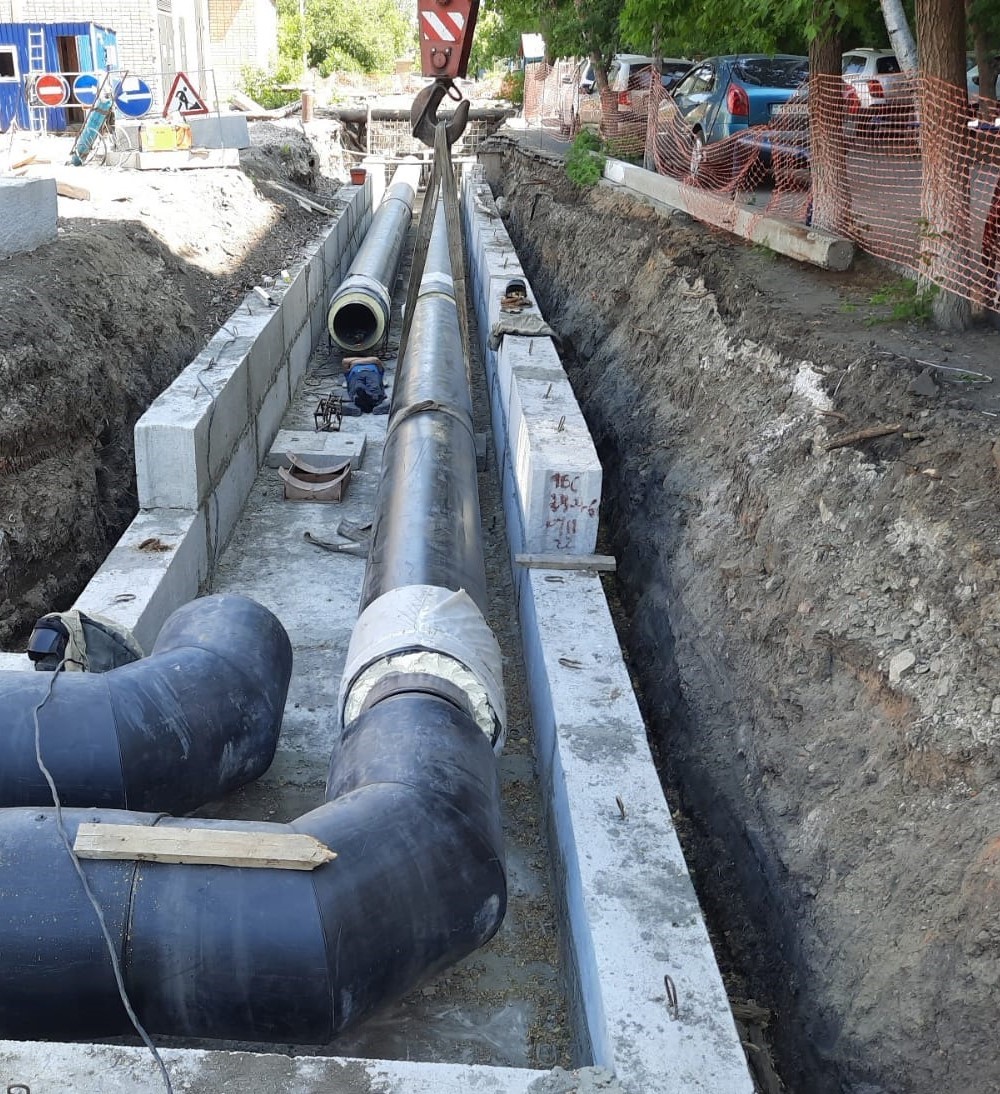 Перекрытие проезжей части по  ул. Медведева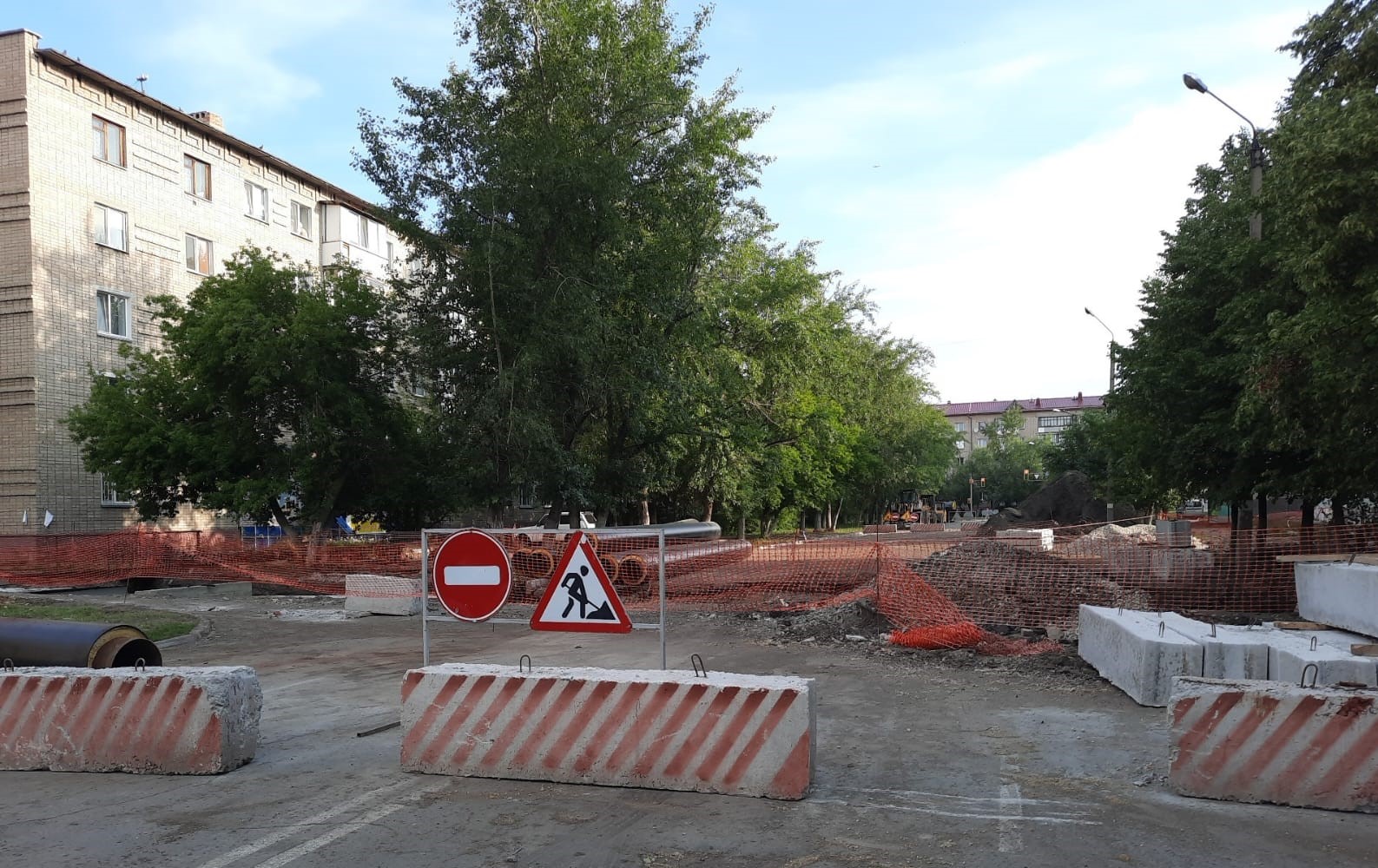 Монтаж магистрального трубопровода по ул. Медведева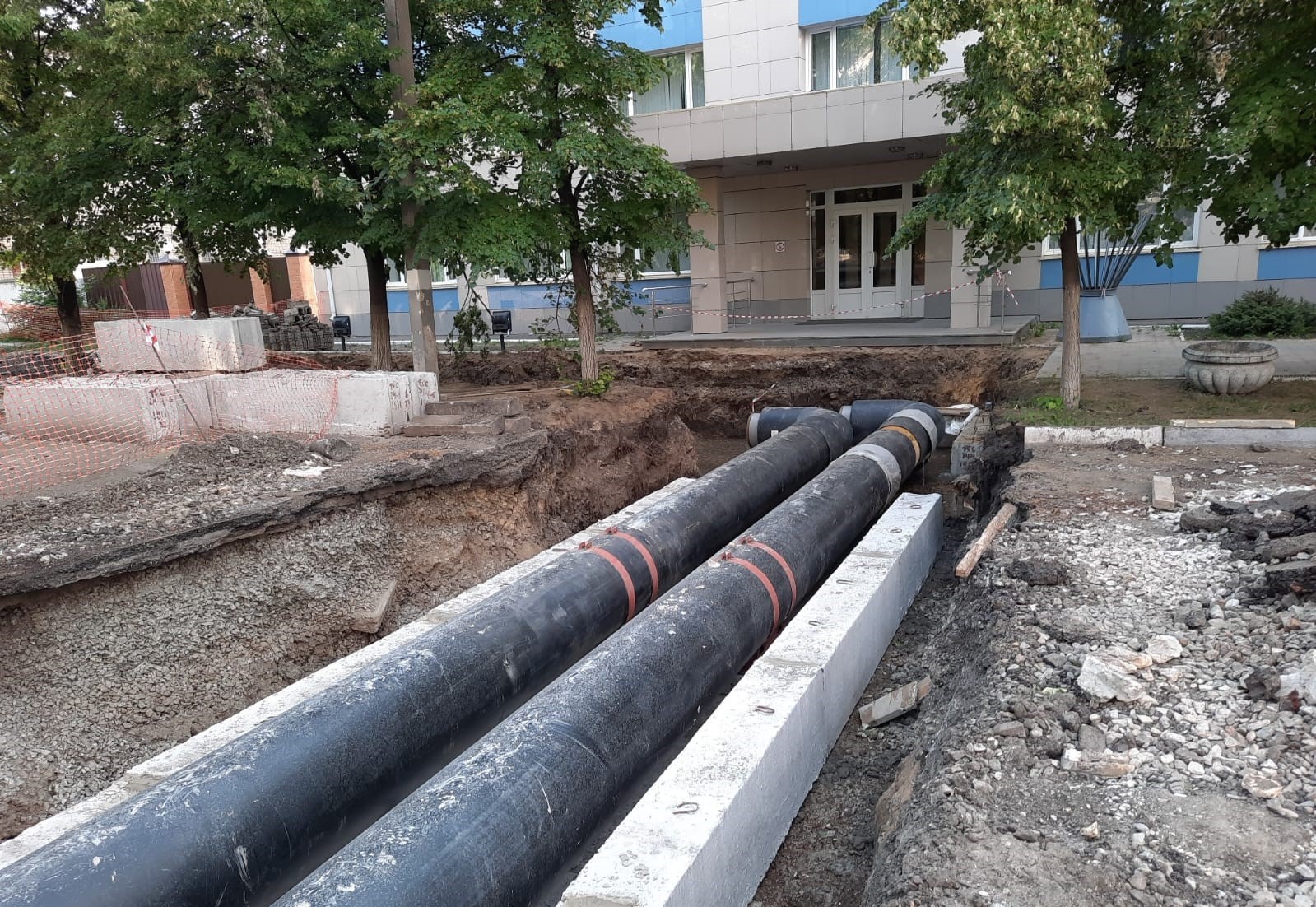 Ультразвуковой контроль сварных швов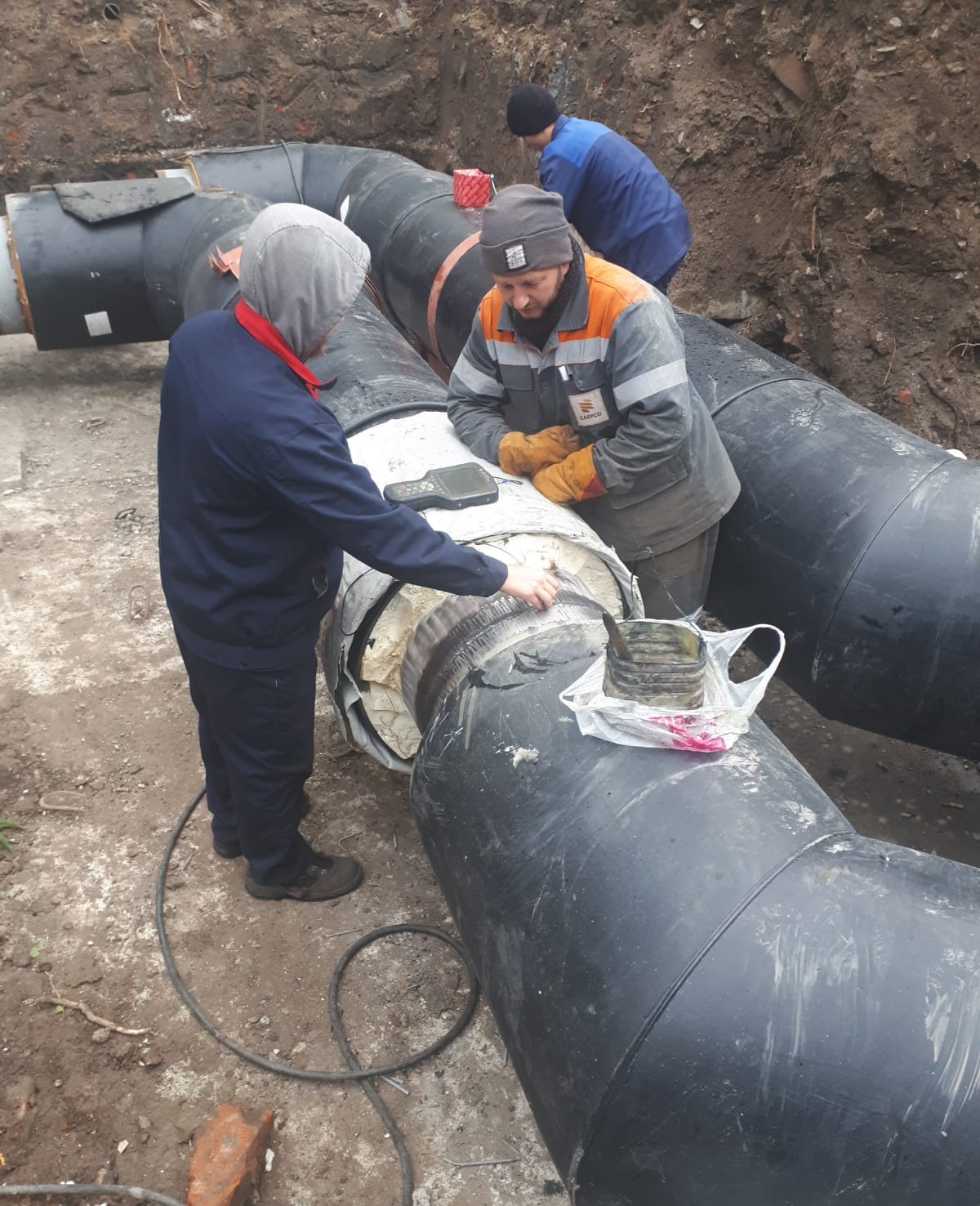 Устройство верха канала тепловой сети 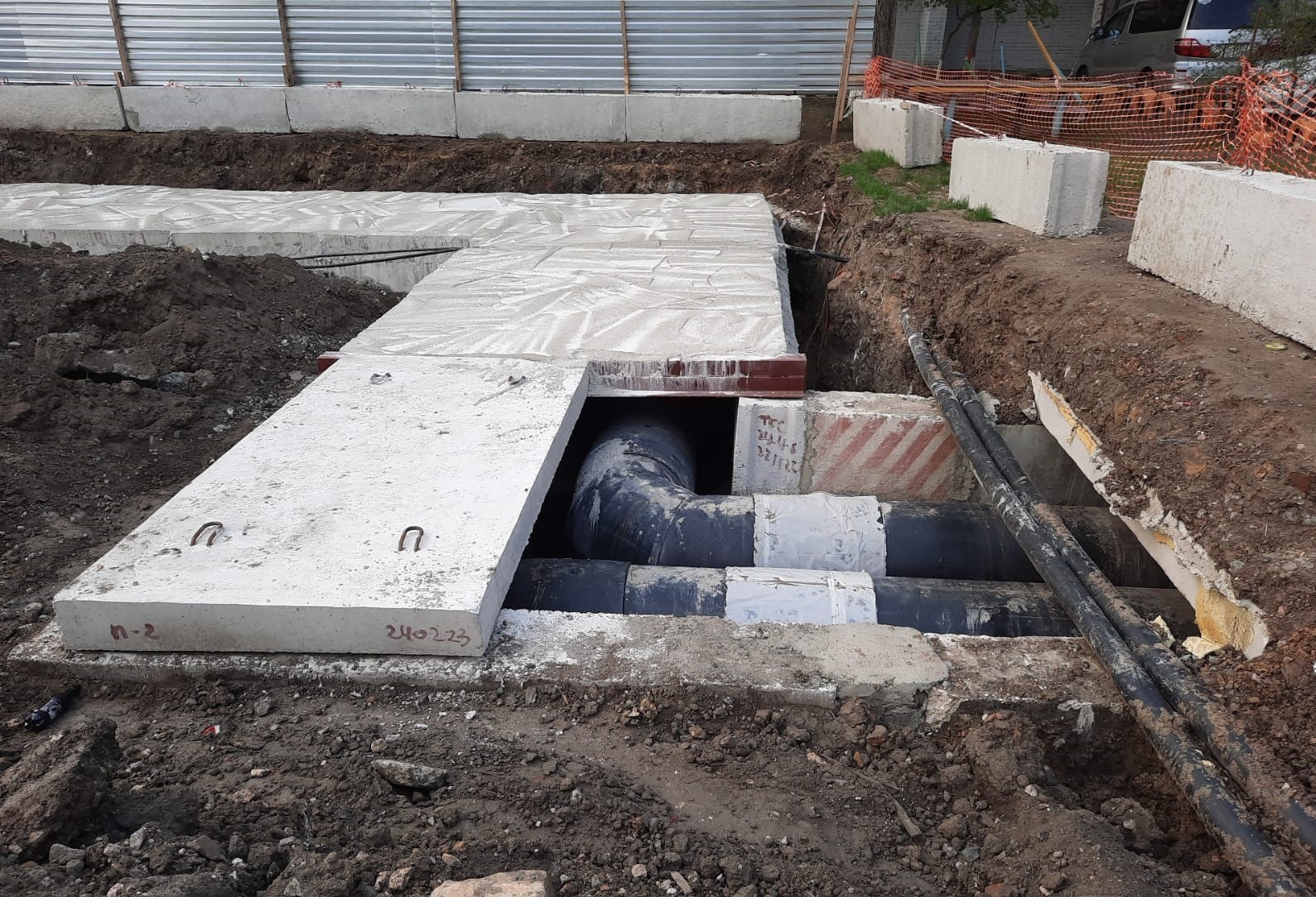 № п/пНаименование проектаПлан на 2023гПлан на 2023гФактическое выполнение на 25.07.2023гФактическое выполнение на 25.07.2023гПримечание№ п/пНаименование проектаКоличествоСумма (тыс. тенге без НДС)КоличествоСумма (тыс. тенге без НДС)Примечание1Реконструкция ТМ№3 2Ду500мм по ул.Сатпаева от ТК-6-19 до ТК-3-15г в г.Петропавловске, СКО1,021 км563 8400,650 км173 354Работы выполняются подрядной организацией ТОО «Строительное Управление Энергострой». Период реализации проекта: 2022-2024 годы. В текущем году работы начаты с 24.04.2023г, завершить планируется до 30.09.2023г. Выполнены работы по реконструкции трубопровода Ду500мм по ул. Сатпаева, ул.Медведева. Ведутся работы по ул.Воровского.2Капитальный ремонт насосной станции№1-87 168-6 400Дополнительное мероприятие инвестиционной программы утверждено приказом ДКРЕМ №82-ОД от 19.06.2023г. Заключены договора на выполнение проектных работ на капитальный ремонт элементов и конструкций здания с ТОО "ПроектЭнергоСтрой-НС" и устройство фундаментов под сетевые насосы с ТОО "Стандарт Инжиниринг-СК").  Проектно-сметная документация получена 25.07.2023г. Проекты будут направлены на комплексную вневедомственную экспертизу после заключения договоров с экспертной организацией.